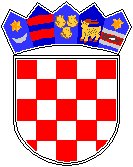 REPUBLIKA HRVATSKA GRAD ZAGREBOŠ Petra ZrinskogKrajiška 9, ZagrebKLASA: 003-06/12-01/12URBROJ: 251-132-12-3Zagreb, 23.11.2012.Na temelju članka 3. Zakona o fiskalnoj odgovornosti (NN 130/10.) i članka 1. Uredbe o sastavljanju i predaji Izjave o fiskalnoj odgovornosti (NN 78/11.) Školski odbor OŠ Petra Zrinskog iz Zagreba, Krajiška 9, na sjednici 23.11.2012. godine donosi:Proceduru praćenja i naplate prihoda i primitakaČlanak 1.Ovim se aktom utvrđuje obveza pojedinih službi OŠ Petra Zrinskog (u nastavku: Škola) te propisuje procedura, odnosno način i rokovi praćenja i naplate prihoda i primitaka Škole.Prihodi koje Škola naplaćuje su vlastiti prihodi od zakupa prostora. Ako škola ugovori zakup prostora vrijednosti većoj od 20.000,00 kn godišnje, s kupcem ugovara instrument osiguranja plaćanja.Članak 2.Procedura iz članka 1. izvodi se po sljedećem postupku, osim ako posebnim propisom nije drugačije određeno:Članak 3.Uvodi se redoviti sustav opominjanja po osnovi prihoda koje određeni dužnik ima prema Školi. Tijekom narednih 90 dana Računovodstvo nadzire naplatu prihoda po opomenama. Članak 4.Nakon što u roku od 90 dana nije naplaćen dug za koji je poslana opomena, računovodstvo o tome obavještava ravnatelja koji donosi Odluku o prisilnoj naplati potraživanja te se pokreće  ovršni postupak kod javnog bilježnika. Procedura iz stavka 1. izvodi se po sljedećem postupku:Članak 5.Ova Procedura stupa na snagu danom donošenja i objavit će se na mrežnim stranicama Škole.            Ravnateljica                                                                             Predsjednica školskog odbora   Mirjana Jermol, dipl.uč.                                 M.P.                                                   Zlatica Čolja-HršakRed. br.AKTIVNOSTNADLEŽNOSTDOKUMENTROK123451Dostava podataka voditelju računovodstva potrebnih za izdavanje računaTajništvo, računovodstveni referentUgovor, narudžbenicaTijekom godine2Izdavanje/izrada računaRačunovodstvoRačunTijekom godine3Ovjera i potpis računaRavnateljRačun2 dana od izrade računa4Slanje izlaznog računaVoditelj računovodstvaTajništvoKnjiga izlazne pošte2 dana nakon ovjere5Unos podataka u sustav (knjiženje izlaznih računa) Računovodstvo Knjiga Izlaznih računa, Glavna knjigaUnutar mjeseca na koji se račun odnosi7Evidentiranje naplaćenih prihoda RačunovodstvoKnjiga izlaznih računa, Glavna knjigaTjedno8Praćenje naplate prihoda (analitika) RačunovodstvoIzvadak po poslovnom računu/Blagajnički izvještaj-uplatniceTjedno9Utvrđivanje stanja dospjelih i nenaplaćenih potraživanja/prihodaRačunovodstvoIzvod otvorenih stavakaMjesečno10Upozoravanje i izdavanje opomena i opomena pred tužbu RačunovodstvoOpomene i opomene pred tužbuTijekom godine11Donošenje odluke o prisilnoj naplati potraživanjaRavnateljOdluka o prisilnoj naplati potraživanjaTijekom godine12Ovrha-prisilna naplata potraživanja u skladu s Ovršnim zakonom TajništvoOvršni postupak kod javnog bilježnika15 dana nakon donošenja OdlukeRed. br.AKTIVNOSTNADLEŽNOSTDOKUMENTROK123451Utvrđivanje knjigovodstvenog stanja dužnika/prikupljanje podataka o poslovnom računu ili imovinskom stanju RačunovodstvoKnjigovodstvene karticePrije zastare potraživanja2Prikupljanje dokumentacije za ovršni postupak RačunovodstvoKnjigovodstvena kartica ili računi/ obračun kamata/opomena s povratnicomPrije zastare potraživanja3Izrada prijedloga za ovrhu      Tajništvo, voditelj računovodstvaNacrt prijedloga za ovrhu Općinskom sudu ili javnom bilježnikuNajkasnije dva (2) dana od pokretanja postupka4Ovjera i potpis prijedloga za ovrhu RavnateljPrijedlog za ovrhu Općinskom sudu ili javnom bilježniku5Dostava prijedloga za ovrhu Općinskom sudu ili javnom bilježniku TajništvoKnjiga izlazne pošteNajkasnije dva (2) dana od izrade prijedloga6Dostava pravomoćnih rješenja o ovrsi FINI TajništvoPravomoćno rješenjeNajkasnije dva (2) dana od primitka pravomoćnih rješenja